第4回　わくわくこらぼ村参加団体募集要項趣旨　東近江市では、市民による活動が活発に行われています。どの活動も地域になくてはならない活動ばかりです。そのような活動を知ってもらうこととともに団体同士の交流促進の場とすることを目的として、今回東近江市市民活動推進交流会「わくわくこらぼ村」を開催します。わくわくこらぼ村の概要目的：東近江市の市民活動を多くの市民に知ってもらう。　　　参加した団体同士の交流の促進の場とする。名称：わくわくこらぼ村日時：平成29年12月9日（土）10：00～15：30場所：ショッピングプラザアピア4階（情報プラザ、アピアホール、研修室ＡＢ）主催：東近江市市民活動推進交流会実行委員会募集内容※申込みの多数の場合は、選考とさせていただきます。ご了承ください。※展示ブース、体験ブース、販売ブースの配置については、指定はできません。※1ブースに展示や体験、販売を組み合わせることも可能です。参加団体の条件○東近江市で主に活動する団体とします。○以下に該当する団体は、参加できません。　・宗教活動や政治活動を主たる目的としている団体　・法令により、反社会的な団体と認定された団体○団体同士の交流も目的としていますので、当日2人以上の参加をお願いします。ブースの大きさ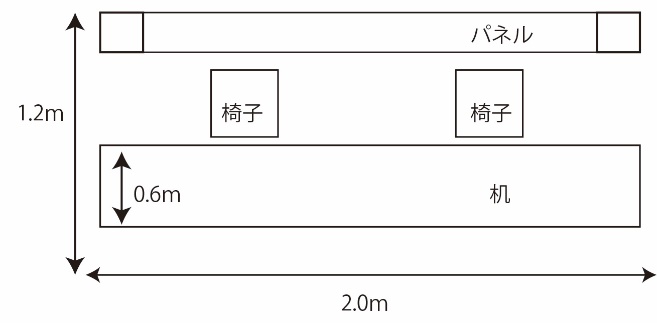 ※ブースを上からみた図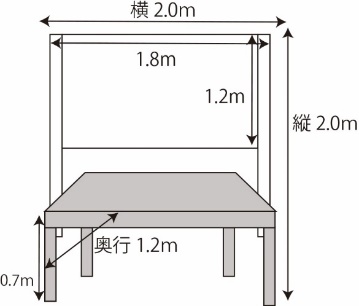 当日のスケジュール10：00～　開村式10：20～　団体こらぼ企画プレゼン（仮称）11：30～　販売、展示、体験、ステージ開始15：00～　閉村式15：30～　片づけ※準備は、前日の午後と、当日の朝を予定しています。（詳しくは説明会にてご連絡します。）参加料無料応募方法など○別紙の申込書に必要事項を記入の上、以下の申込先・連絡先まで申し込みください。○募集期限：平成29年10月18日（水）～平成29年11月2日（木）○イベント説明会及び交流会の日程：平成29年11月16日（木）18：30～20：30　　　　　　　　　　　　　　　　　場所：東近江市役所313会議室応募の際の確認事項　　○イベント開催説明会に必ずご参加ください。わくわくこらぼ村の詳細について説明させていただきます。　　○会場全体の準備にご協力いただくことがございます。ご了承ください。申込先・連絡先　ＮＰＯ法人まちづくりネット東近江住所：東近江市八日市緑町4-1ＴＥＬ：0748-56-1277　　ＦＡＸ：0748-56-1277内容展示ブース普段の活動を展示することができる。簡単な体験もできる。体験ブース普段の活動を体験することができる。販売ブース商品や食品の販売ができる。ステージパフォーマンス普段の活動をステージで発表することができる。1ステージ10分～20分程度。